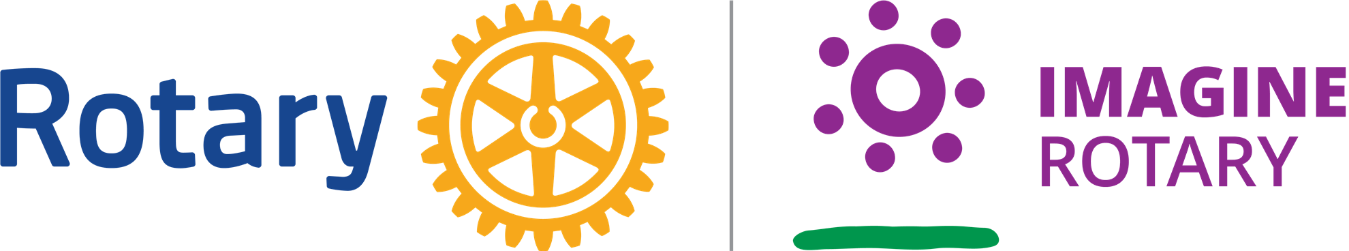 Hanover Rotary Club Notes8/3/22 Weekly MeetingPenny called the meeting to order at 6:58 PM.  Blessing: PennyPledge: ClintAttending Members:   David Creasey, Robert, Ken, Penny, Michelle, Glenn, Rickey, Vera, Sanjeev, Clint, Aimee (on Zoom)Honorary Rotarian:  Visiting Rotarians: Guests:   Sergeant-at-Arms Report: Rickey gave a Sergeant-at-Arms report. 10 physically present Rotarians and 1 on Zoom. Rickey is aspiring to live up to Mike’s legacy with some jokes. Why do oranges wear sunscreen? So they don’t peel!  What do you call a pony with a sore throat? A Little Hoarse. Clint also tried his hand at a jokeHappy/Sad Bucks: Penny is happy because she survived her first professional conference and had a great time, but is very tired.Glenn is happy to see Clint and David as is Robert.Aimee is happy to be home but sad to be in quarantine because her husband has COVID.Rotary Minute: Ken told us about membership and extension month at RI. Rotary.org shows officially two types of members: active and honorary members. Many clubs have other membership types, for example Rule of 85.  Clubs must change their bylawsAnnouncements:No meeting next weekPenny, Sanjeev and Michelle will be attending the Be a Vibrant ClubMembership social on August 24 with Mechanicsville, and Ashland at COTU. There will be a food truck.August 6 – Be a Vibrant Club in WilliamsburgAugust 10 – No meetingAugust 17 – Regular Meeting – Circles of Ashland – Peyton McCoyAugust 24 – Social at Center of the Universe,August 31 – No meeting October 14 – District conference at Hilton in Short PumpProgram:Aimee talked about upcoming opportunities to serve:Last Wednesday of September, we will be serving dinner at the Doorways (where families of patients from out of town can stay while their patients recover)Moments of Hope has a Saturday Servings each Saturday (12:30 - 3) They serve meals to We will be helping with distribution of toiletries and clothing on the second Saturdays of September and October at the Food Lion near Azalea – there will be an e-mail with the address and more details closer to the time.She is looking at other volunteer opportunities. Any ideas for community service projects, please suggest to Aimee.Anyone can join us for Community Service opportunities – they do not need to be member but it’s a good way to introduce people to RotaryWe need more speakers; please suggest to Penny names of people that could speak to the Club – doesn’t need to be non-profit. Just interesting! Shrimp & Suds – Michelle will be the Chair – need committee members to head up the following areas, especially sponsorship. Sponsorship is very important and we need a strong sponsorship committee. Hoping to raise $30,000:LogisticsTicketsSponsorshipsPublicity & PRVolunteers & Event StaffingAfter Penny led the Club in the 4-Way Test, Penny adjourned the meeting at 7:32 p.m. 								Michelle Nelms	